Утверждено приказом МКОУ «СОШ с. Красносельского»от14.02.2024г. №12/2                                                                                       Директор Плотникова Н.В.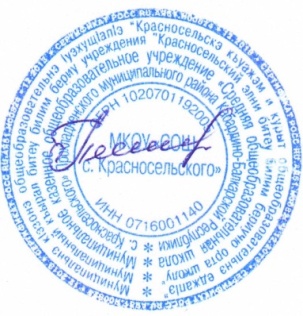 ПОЛОЖЕНИЕ о наставничестве в МКОУ «СОШ с. Красносельского»1. Общие положения1.1. Настоящее Положение о наставничестве в МКОУ «СОШ с. Красносельского»  (далее - положение) разработано в соответствии с Федеральным законом от 29.12.2012 г. № 273- ФЗ «Об образовании в Российской Федерации» (с изменениями и дополнениями), во исполнение постановления Министерства просвещения РФ от 25 декабря 2019 года № Р-145 «Об утверждении методологии (целевой модели) наставничества обучающихся для организаций, осуществляющих деятельность по общеобразовательным, дополнительным общеобразовательным программам и программам среднего профессионального образования, в том числе с применением лучших практик обмена опытом между обучающимися». 1.2. Целевая модель наставничества МКОУ «СОШ с. Красносельского»  (далее школа), осуществляющая образовательную деятельность по общеобразовательным, дополнительным общеобразовательным программам (далее - целевая модель наставничества) разработана в целях достижения результатов федеральных и региональных проектов "Современная школа", "Молодые профессионалы (Повышение конкурентоспособности профессионального образования)" и "Успех каждого ребенка" национального проекта "Образование". 1.3. Настоящее положение устанавливает правовой статус наставника и наставляемого, регламентирует взаимоотношения между участниками образовательных отношений в деятельности наставничества.2. Основные понятия и термины2.1.Наставничество - универсальная технология передачи опыта, знаний, формирования навыков, компетенций, метакомпетенций и ценностей через неформальное взаимообогащающее общение, основанное на доверии и партнерстве. 2.2.Форма наставничества - способ реализации целевой модели через организацию работы наставнической пары или группы, участники которой находятся в заданной обстоятельствами ролевой ситуации, определяемой основной деятельностью и позицией участников. 2.3.Программа наставничества - комплекс мероприятий и формирующих их действий, направленный на организацию взаимоотношений наставника и наставляемого в конкретных формах для получения ожидаемых результатов. 2.4.Наставляемый - участник программы наставничества, который через взаимодействие с наставником и при его помощи и поддержке решает конкретные жизненные, личные и профессиональные задачи, приобретает новый опыт и развивает новые навыки и компетенции. 2.5.Наставник - участник программы наставничества, имеющий успешный опыт в достижении жизненного, личностного и профессионального результата, готовый и компетентный поделиться опытом и навыками, необходимыми для стимуляции и поддержки процессов самореализации и самосовершенствования наставляемого. 2.6.Координатор - сотрудник школы, осуществляющей деятельность по общеобразовательным, дополнительным общеобразовательным программам, который отвечает за организацию программы наставничества. 2.7.Куратор - сотрудник организации, осуществляющей деятельность по общеобразовательным, дополнительным общеобразовательным программам,  который отвечает за разработку проекта программы в соответствии с выбранной формой, формирование наставнических пар в своей форме и реализацию наставнического цикла.  2.8.Целевая модель наставничества - система условий, ресурсов и процессов, необходимых для реализации программы  наставничества в школе. 2.9.Благодарный выпускник - выпускник школы, который ощущает эмоциональную связь с ней, чувствует признательность и поддерживает личными ресурсами (делится опытом, мотивирует обучающихся и педагогов, инициирует и развивает и организует стажировки и т.д.3. Цели и задачи наставничества3.1 Целью наставничества в школе является максимально полное раскрытие потенциала личности наставляемого, необходимое для успешной личной и профессиональной самореализации в современных условиях неопределенности, а также создание условий для формирования эффективной системы поддержки, самоопределения и профессиональной ориентации всех обучающихся, педагогических работников (далее - педагоги) разных уровней образования и молодых специалистов. 3.2 Основными задачами школьного наставничества являются: разработка и реализация мероприятий дорожной карты внедрения целевой модели;разработка и реализация программы  наставничества; реализация кадровой политики, в том числе: привлечение, обучение и контроль за деятельностью наставников, принимающих участие в программе наставничества; инфраструктурное и материально-техническое обеспечение реализации программы наставничества;осуществление персонифицированного учета обучающихся, молодых специалистов и педагогов, участвующих в программах наставничества; проведение внутреннего мониторинга реализации и эффективности программ наставничества в школе; формирования баз данных программ наставничества и лучших практик;обеспечение условий для повышения уровня профессионального мастерства педагогических работников, задействованных в реализации целевой модели наставничества, в формате непрерывного образования.4. Организационные основы наставничества4.1 Школьное наставничество организуется на основании приказа директора школы. 4.2 Руководство деятельностью наставничества осуществляет куратор, заместитель директора школы по учебно – воспитательной работе. 4.3 Координатор и кураторы целевой модели наставничества назначается приказом директора школы. 4.4 Реализация наставнической программы происходит через работу координатора и кураторов с двумя базами: базой наставляемых и базой наставников. 4.5 Формирование баз наставников и наставляемых осуществляется директором школы, координатором, куратором, педагогами, классными руководителями и иными лицами школы, располагающими информацией о потребностях педагогов и подростков - будущих участников программы. 4.6 Наставляемым могут быть обучающиеся: проявившие выдающиеся способности; демонстрирующие неудовлетворительные образовательные результаты; с ограниченными возможностями здоровья; попавшие в трудную жизненную ситуацию; имеющие проблемы с поведением; не принимающие участие в жизни школы, отстраненные от коллектива.            4.7 Наставляемыми могут быть педагоги: молодые специалисты; находящиеся в состоянии эмоционального выгорания, хронической усталости; находящиеся в процессе адаптации на новом месте работы; желающие овладеть современными программами, цифровыми навыками, ИКТ технологиями. Наставниками могут быть: обучающиеся, мотивированные помочь сверстникам в образовательных, спортивных, творческих и адаптационных вопросах; педагоги и специалисты, заинтересованные в тиражировании личного педагогического опыта и создании продуктивной педагогической атмосферы; родители обучающихся – активные участники родительских советов; выпускники, заинтересованные в поддержке своей школы; сотрудники предприятий, заинтересованные в подготовке будущих кадров; успешные предприниматели или общественные деятели, которые чувствуют потребность передать свой опыт; ветераны педагогического труда. 4.9 База наставляемых и база наставников может меняться в зависимости от потребностей школы в целом и от потребностей участников образовательных отношений: педагогов, учащихся и их родителей (законных представителей). 4.10 Участие наставника и наставляемых в целевой модели основывается на добровольном согласии. 4.11 Для участия в программе заполняются согласия на обработку персональных данных от совершеннолетних участников программы и согласия от родителей (законных представителей) несовершеннолетних наставляемых и наставников. 4.12 Формирование наставнических пар / групп осуществляется после знакомства с программами наставничества. 4.13 Формирование наставнических пар / групп осуществляется на добровольной основе и утверждается приказом директора школы. 4.14 С наставниками, приглашенными из внешней среды составляется договор о сотрудничестве на безвозмездной основе.5. Реализация целевой модели наставничества5.1 Для успешной реализации целевой модели наставничества, исходя из образовательных потребностей школы в целевой модели наставничества рассматриваются формы наставничества. (Например, «Ученик – ученик», «Учитель – учитель», «Учитель – ученик» и т.д) 5.2 Представление программ наставничества по формам на ученической конференции, педагогическом совете или  родительском совете. 5.3 Этапы комплекса мероприятий по реализации взаимодействия наставник - наставляемый: Проведение первой, организационной, встречи наставника и наставляемого. Проведение второй, пробной рабочей, встречи наставника и наставляемого. Проведение встречи-планирования рабочего процесса в рамках программы наставничества с наставником и наставляемым. Регулярные встречи наставника и наставляемого. Проведение заключительной встречи наставника и наставляемого.  Реализация целевой модели наставничества осуществляется в течение календарного года.  Количество встреч наставник и наставляемый определяют самостоятельно при приведении встречи – планировании.6. Мониторинг и оценка результатов реализации программы наставничества6.1 Мониторинг процесса реализации программ наставничества понимается как система сбора, обработки, хранения и использования информации о программе наставничества и/или отдельных ее элементах. 6.2 Мониторинг программы наставничества состоит из двух основных этапов: оценка качества процесса реализации программы наставничества; оценка мотивационно-личностного, компетентностного, профессионального роста участников, динамика образовательных результатов. 6.3 Сравнение изучаемых личностных характеристик участников программы наставничества проходит на "входе" и "выходе" реализуемой программы. 6.4 Мониторинг проводится куратором и наставниками два раза за период наставничества: промежуточный и итоговый. 6.5 В ходе проведения мониторинга не выставляются отметки.7. Обязанности наставникаЗнать требования законодательства в сфере образования, ведомственных нормативных актов, Устава школы, определяющих права и обязанности. Разработать совместно с наставляемым план наставничества. Помогать наставляемому осознать свои сильные и слабые стороны и определить векторы развития. Формировать наставнические отношения в условиях доверия, взаимообогащения и открытого диалога. Ориентироваться на близкие, достижимые для наставляемого цели, но обсуждает с ним долгосрочную перспективу и будущее. Предлагать свою помощь в достижении целей и желаний наставляемого, и указывает на риски и противоречия. Не навязывать наставляемому собственное мнение и позицию, но стимулирует развитие у наставляемого своего индивидуального видения. Оказывать наставляемому личностную и психологическую поддержку, мотивирует, подталкивает и ободряет его. Личным примером развивать положительные качества наставляемого, корректировать его поведение в школе, привлекать к участию в общественной жизни коллектива, содействовать развитию общекультурного и профессионального кругозора.Подводить итоги наставнической программы, с формированием отчета о проделанной работе с предложениями и выводами.8. Права наставникаВносить на рассмотрение администрации школы предложения по совершенствованию работы, связанной с наставничеством. Защищать профессиональную честь и достоинство. Знакомиться с жалобами и другими документами, содержащими оценку его работы, давать по ним объяснения. Проходить обучение с использованием федеральных программ, программ Школы наставничества. Получать психологическое сопровождение. Участвовать в школьных, региональных и всероссийских конкурсах наставничества.9. Обязанности наставляемогоЗнать требования законодательства в сфере образования, ведомственных нормативных актов, Устава школы, определяющих права и обязанности. Разработать совместно с наставляемым план наставничества. Выполнять этапы реализации программы наставничества.10. Права наставляемогоВносить на рассмотрение администрации школы предложения по совершенствованию работы, связанной с наставничеством. Выбирать самому наставника из предложенных кандидатур. Рассчитывать на оказание психологического сопровождения.Участвовать в школьных, региональных и всероссийских конкурсах наставничества. Защищать свои интересы самостоятельно и (или) через представителя.11. Механизмы мотивации и поощрения наставниковМероприятия по популяризации роли наставника.Организация и проведение фестивалей, форумов, конференций наставников на школьном уровне. Выдвижение лучших наставников на конкурсы и мероприятия на муниципальном, региональном и федеральном уровнях. Проведение конкурсов профессионального мастерства "Наставник года", «Лучшая пара», "Наставник + ". Создание специальной рубрики "Наши наставники" на школьном сайте. Создание на сайте методической копилки с программами наставничества. Доска почета «Лучшие наставники». Награждение школьными грамотами "Лучший наставник" Благодарственные письма родителям наставников из числа обучающихся. Предоставлять наставникам возможности принимать участие в формировании предложений, касающихся развития школы12. Документы, регламентирующие наставничествоК документам, регламентирующим деятельность наставников, относятся: Положение о наставничестве в МКОУ «СОШ с. Красносельского»;Приказ директора школы о внедрении целевой модели наставничества; Целевая модель наставничества в МКОУ «СОШ с. Красносельского»;Приказ о назначение координатора и кураторов внедрения Целевой модели наставничества;Приказ об организации «Школы наставников» с утверждением программ и графиков обучения наставников; Приказ «Об утверждении наставников и наставнических пар/групп»; Приказ «О проведении итогового мероприятия в рамках реализации целевой модели наставничества».